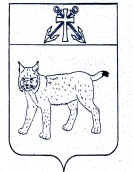 ПРОЕКТАДМИНИСТРАЦИЯ УСТЬ-КУБИНСКОГО МУНИЦИПАЛЬНОГО ОКРУГАПОСТАНОВЛЕНИЕс. Устьеот                                                                                                                             № О внесении изменений в постановление администрации округа от 17 апреля 2023 года  № 651 «О схеме размещения нестационарных торговых объектов»В соответствии с Федеральным законом от 28 декабря 2009 года № 381-ФЗ «Об основах государственного регулирования торговой деятельности в Российской Федерации», приказа Департамента экономического развития Вологодской области от 21 марта 2014 года № 74-О «О порядке разработки и утверждения органами местного самоуправления муниципальных образований области схемы размещения нестационарных торговых объектов на территории области", ст. 42 Устава округа  администрация округаПОСТАНОВЛЯЕТ:1.  Схему размещения нестационарных торговых объектов на территории Усть-Кубинского муниципального округа, утвержденную постановлением администрации округа от 17 апреля 2023 года № 651 «О схеме размещения нестационарных торговых объектов», дополнить строками 57, 58, 59 следующего содержания:2. Настоящее постановление вступает в силу со дня его подписания, подлежит официальному опубликованию.Временно исполняющий полномочияглавы округа первый заместительглавы округа                                                                                                        А.О. Семичев57с.Устьегосударственнаядо разграниченияземельный участок, ул.Октябрьскаявблизи д.№2601без ограниченийторговляпродовольственнымии промышленнымитоварами58с.Устьегосударственнаядо разграниченияземельный участок, ул.Советская вблизи д.№14601без ограниченийторговляпродовольственнымии промышленнымитоварами59с.Устьегосударственнаядо разграниченияземельный участок, ул.Советская вблизи д.№15301без ограниченийторговляпродовольственнымии промышленнымитоварами